Resoluciones #073 - #083Resoluciones #073 - #083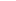 